Formulaire de plainteVos données d’identificationNom*	Prénom*Rue + n°*Code postal*	Commune/ville*Téléphone/gsm :E-mail :*champs obligatoiresVotre plainteDate :Objet :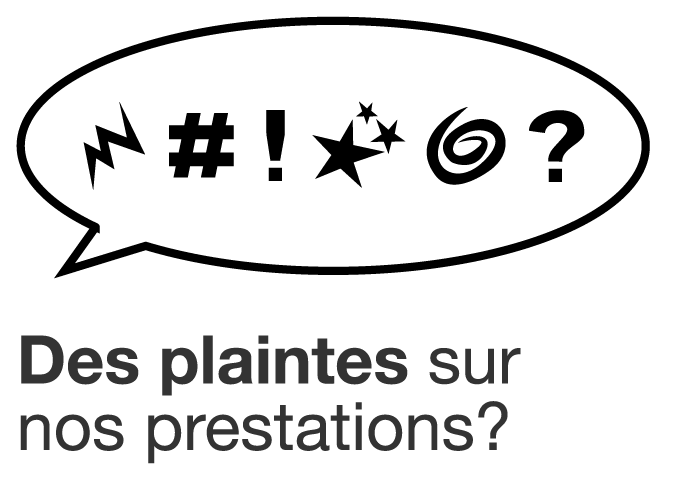 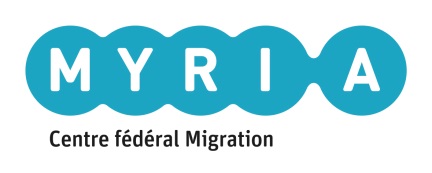 (Introduisez votre plainte ici)